 ГЛАВА АДМИНИСТРАЦИИ  МУНИЦИПАЛЬНОГО ОБРАЗОВАНИЯ "ЮРИНСКОЕ"П О С Т А Н О В Л Е Н И Е06.03.2014г.				 	д. Юрино				№  8О внесении изменений в постановление Администрации муниципального образования «Юринское» от 04 сентября  2012 года №  49  «Об утверждении Административного регламента Администрации муниципального образования «Юринское» по предоставлению муниципальной услуги  «Заключение с гражданами договоров социального найма жилых помещений»      Согласно пункту 6 статьи 14 Федерального закона от 27 июля 2010 года № 210-ФЗ «Об организации предоставления государственных и муниципальных услуг»  Администрация муниципального образования «Юринское» п о с т а н о в л я е т: Внести изменения в Постановление Администрации муниципального образования «Юринское» от 04 сентября  2012 года № 49 «Об утверждении Административного регламента Администрации муниципального образования «Юринское» по предоставлению муниципальной услуги  «Заключение с гражданами договоров социального найма жилых помещений » -пункт 10 статьи 6 раздела 2 Административного регламента исключитьГлава администрации                                                                                      Н.А.Хейлу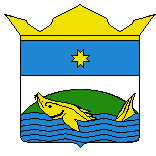 